TIMELINE of ART HISTORY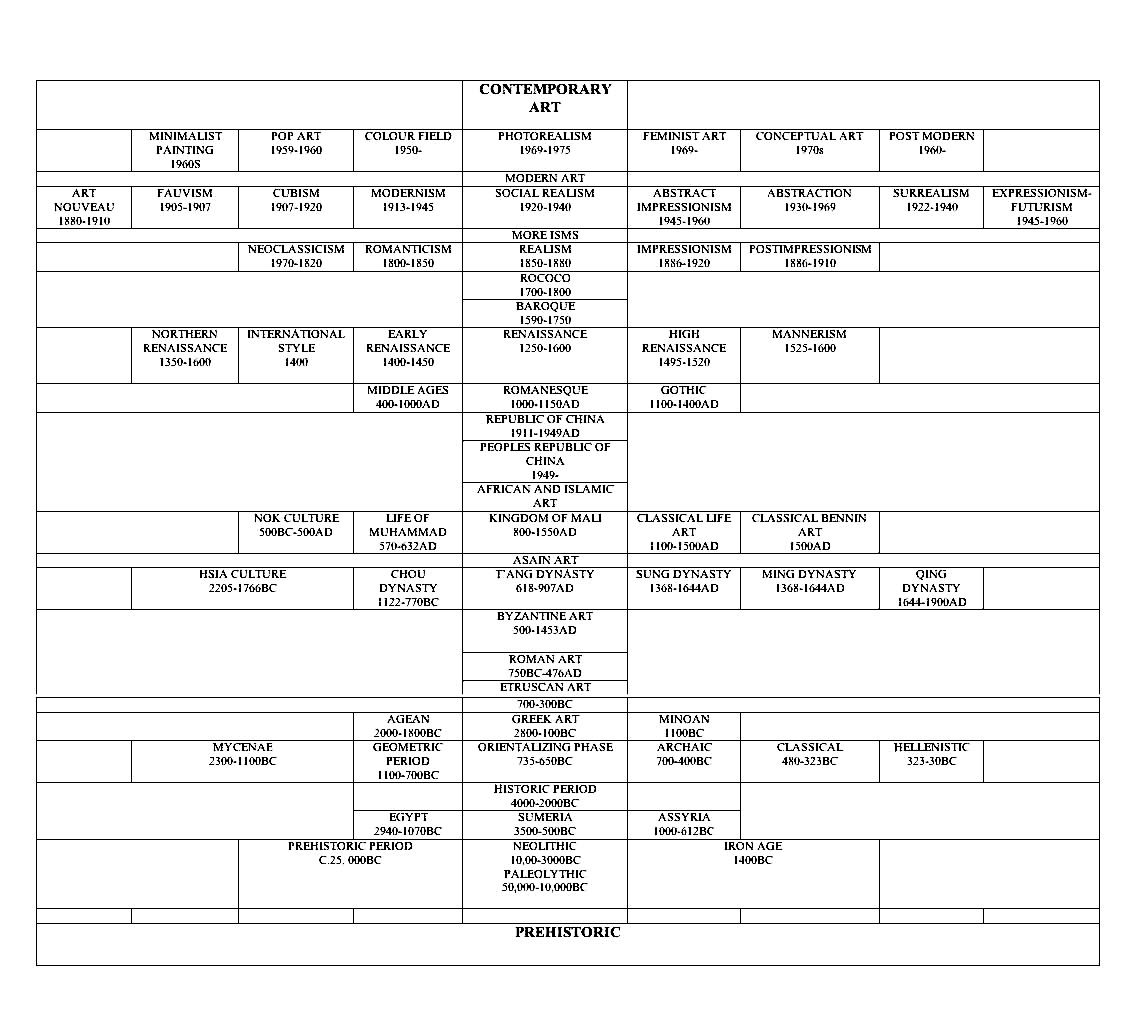 Name:____________________________________________________________Bell:____________Exploring Art______________________________________________________Impressionism- Encaustic PaintingArtist Statement: Please write your answers on the back of this paper in a paragraph.What was easy about this project? What was difficult?What is something new that you learned about design or drawing  that you did not know before?What elements of design did you emphasize on this project?What would you do differently to improve this project if you tried it again?Please make any other comments or suggestions for this project.Name:___________________________________________________________Bell:____________________Goal: Use your choice of tools and skills that you have mastered in Photoshop to create a still-life in the style of Cubism. Be sure to highlight the focal point!1 Limited2 Basic3 Proficient4 Accelerated5 AdvancedContent 40ptsSubject matter of at least two objects in a still-life is recognizable –15ptsSubject matter is not recognizableSubject matter is somewhat recognizableSubject matter is recognizableSubject matter is not exactly in the center of the composition—10ptsSubject matter is in the center.Subject matter is not exactly in the center of the compositionTwo or more objects disappear off the edges of the composition- 5ptsTwo or more objects do not disappear off the edges of the compositionOne object disappears off the edges of the compositionTwo or more objects disappear off the edges of the compositionLight source is easy to determine by the viewer—10 ptsNot enough highlights are used to emphasize the light sourceLight source is easy to determine by the viewerCraftsmanship 45ptsThe still-life objects are broken into pieces and then moved slightly so they create a "broken mirror" effect. 15ptsTexture is very different.Some parts are smooth. Some parts are rough.Texture is the sameEach "broken piece" of the still life that is created with the same amount of dark shadows on the edges and lighter values in the center.There are parts of at least TWO different sides of each object shown. (i.e. front AND side, side AND top, top AND front, etc.)The image that you chose to use is not pixelated. 5 ptsImage has rough or blurry edges.Image has clear, sharp edges.Highlights are emphasized to show the focal point . 15 ptsHighlights are not obviousHighlights are used.Highlights are used to show the focal point.Project has been saved correctly and sent to Ms. Sand on your Powerpoint.—10ptsProject was not sent.Project was sent alone.Project was sent on your Powerpoint.Effort 5 ptsUsed the ENTIRE class everyday to workUsed the ENTIRE class every day to work(50 participation pts on Progressbook)Students clean up tables and the floor every day.Projects left out, materials on tables and floor, you do not clean up on timeStudents clean up tables and the floor every day